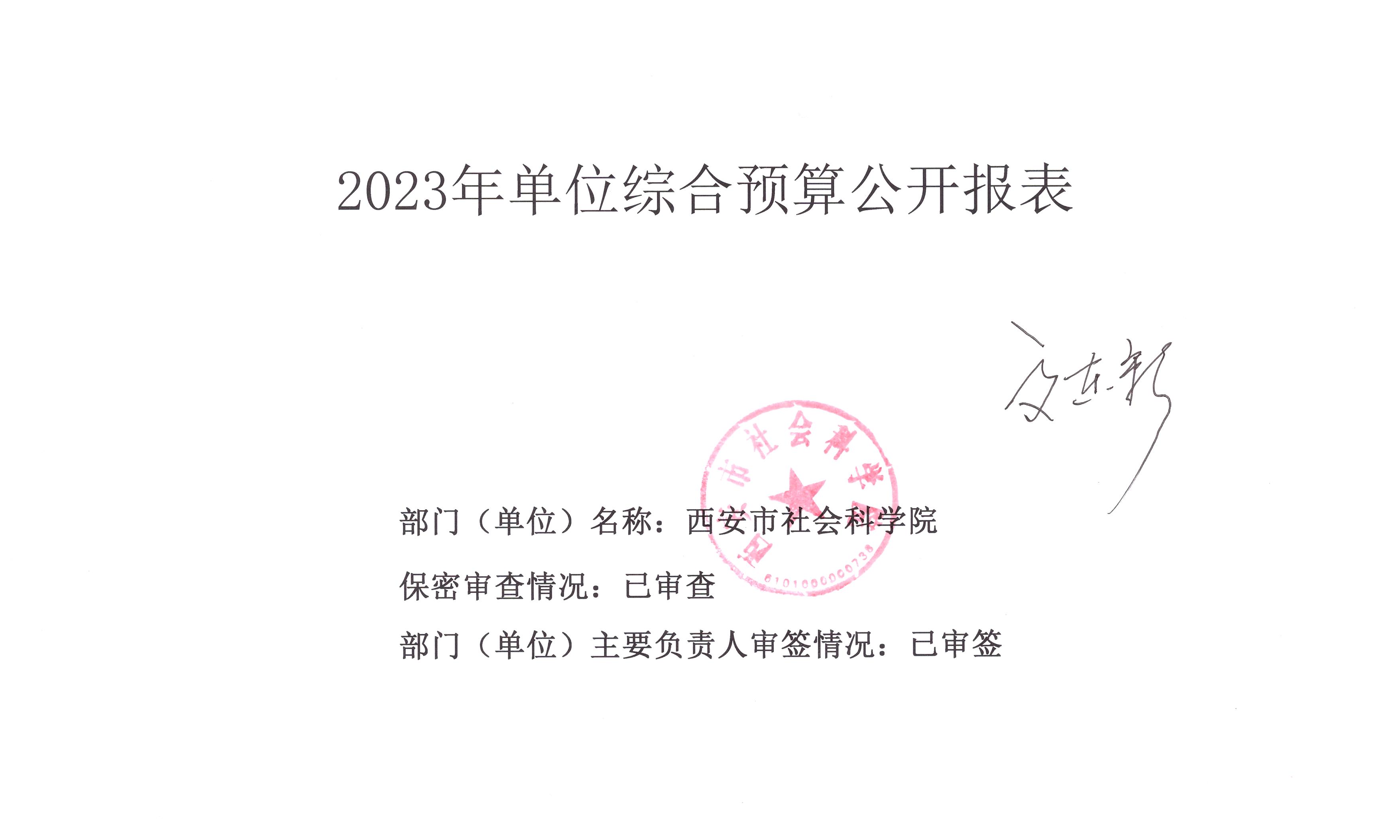 西安市社会科学院2023年单位预算公开说明目录第一部分 单位概况一、主要职责及机构设置二、工作任务三、人员情况说明第二部分 收支情况四、收支说明第三部分  其他情况五、“三公”经费及会议费、培训费情况说明六、国有资产占有使用及资产购置情况说明七、政府采购情况说明八、绩效目标说明九、公用经费情况说明十、专业名词解释第四部分  公开报表（具体预算公开报表）第一部分  单位概况一、主要职责及机构设置西安市社会科学院（西安市社会科学界联合会）前身为西安市哲学社会科学研究所和西安市社会科学学会联合会，成立于1984年4月。1992年9月更名为西安市社会科学院（西安市社会科学界联合会）〔以下简称院（联）〕，实行两块牌子、一套机构、合署办公。2014年6月，西安市委、市政府成立西安市丝绸之路经济带研究院，与市社科院（市社科联）实行三块牌子，一套机构。院（联）的主要职能是：1.开展有关经济、政治、历史文化、社会和旅游规划与创意设计等方面的研究工作，特别是对西安经济社会发展的重大理论和实践问题进行战略性、前瞻性研究，为市委、市政府提供科研支持和决策咨询。2.制定并落实西安市社会科学发展规划和计划，实施社科规划管理工作；负责西安市社科学基金的管理以及社科基金课题的设计、申报、评审、验收工作。3.负责西安地区社科研究工作者的联系、组织和协调，开展社科理论研讨和全市社科类优秀理论成果评奖活动，普及社科知识。4.负责丝绸之路经济带政治、经济、社会、文化、生态建设和能源安全保障等领域研究工作；举办丝绸之路经济带理论研讨会和学术会议；开展西安与丝绸之路沿线国家及相关省市的对比研究；组织开展西安和丝绸之路沿线国家有关城市的学术交流活动，开展联合项目研究。二、工作任务准确理解市委、市政府工作要求，全面理解八个方面重点工作和“六个打造”奋斗目标的主要内容，按照以下基本思路开展工作。目标不动摇。深刻理解智库内涵，强化社科院、社科联的职能定位，发挥好市委、市政府参谋助手作用，服务好中心工作。困难不回避。2022年底院（联）工作务虚会上大家提出5个方面建议，主要是:整体谋划能力不强、前瞻性研究成果不多，应用研究与基础研究关系处理的不够好，高质量刊物发表文章数量不多，调研的组织不够精细、深入程度不够，科研经费与平台的制约突显，队伍建设存在薄弱环节。重点要突出。突出5个方面。突出习近平中国特色社会主义思想研究，特别是习近平经济、生态、法治思想的研究以及党的二十大精神的研究。突出文化旅游资源系统深度挖掘，形成对应性报告。突出县域经济发展，眼睛向下，以小见大，在乡村振兴有效路径上探索。突出民主领域，关注公共产品的供给、就业、社会网格化管理、社会服务等。突出党建引领，在人才建设、社会组织建设上探索研究。方法要创新。工作思想要清晰。坚持以我为主，内外联动、上下沟通、左右互动总体思路。坚持问题导向，鼓励跨学科、多角度联合研究。坚持绩效优先，充分调动干部职工工作积极性。坚持转变作风，持续纠正“四风”和改善调研之风，充分发挥党支部引领和党员先锋模范作用。坚持以人为本，紧紧围绕科研工作者和社会组织强化服务效能，加强全周期闭环管理。坚持联动发展，加强人文智库联盟建设，与更高层次智库寻求合作。保障要有力。进一步优化内部治理结构。在党建、学科、人才建设和成果展示方面提升治理水平，以全新姿态勇毅前行，在社科研究、智库建设上再创新成绩。三、人员情况说明截止上年底，本单位人员编制35人，其中行政编制10人、事业编制25人；实有人员42人，其中行政18人、事业24人。单位管理的离退休人员23人。第二部分  收支情况四、收支说明（一）收支预算总体情况按照综合预算的原则，本单位所有收入和支出均纳入部门预算管理。本单位当年预算收入1430.5万元，其中一般公共预算拨款收入1430.5万元、政府性基金拨款收入0万元，较上年增加（减少）0万元，主要原因是不涉及；本单位当年预算支出1430.5万元，其中一般公共预算拨款支出1430.5万元、政府性基金拨款支出0万元，较上年增加179.34万元，主要原因是人员经费增加。（二）财政拨款收支情况本单位当年财政拨款收入1430.5万元，其中一般共预算拨款收入1430.5万元、政府性基金拨款收入0万元，较上年增加179.34万元，主要原因是人员经费增加；本单位当年财政拨款支出0万元，其中一般公共预算拨款支出1430.5万元、政府性基金拨款支出0万元，较上年增加（减少）179.34万元，主要原因人员经费增加。（三）一般公共预算拨款支出明细情况1、一般公共预算当年拨款规模变化情况本单位当年一般公共预算拨款支出1430.5万元，较上年增加179.34万元，主要原因是人员经费增加。2、支出按功能科目分类的明细情况本单位当年一般公共预算支出1430.5万元，其中：（1）培训支出（2050803）3.7万元，较上年减少7.3万元，原因是相关培训预算压减；（2）社会科学研究机构（2060601）788.74万元，较上年增加197.05万元，原因是人员经费增加；（3）社会科学研究（2060602）351.8万元，较上年减少100.2万元，原因是项目经费压减；（4）机关事业单位基本养老保险缴费支出（2080505）92.33万元，较上年增加43,3万元，原因是人员经费增加；（5）机关事业单位职业年金缴费支出（2080506）46.16万元，较上年增加21.64万元，原因是人员经费增加；（6）其他社会保障和就业支出（2089999）0.73万元，较上年增加0.16万元，原因是人员经费增加；（7）事业单位医疗（2101102）29.19万元，较上年增加6.4万元，原因是人员经费增加；（8）公务员医疗补助（2101103）9.59万元，较上年增加2.13万元，原因是人员经费增加；（9）住房公积金（2210201）74.79万元，较上年增加16.13万元，原因是人员经费增加；（10）购房补贴（2210203）34.45万元，较上年增加（减少）0万元。3、支出按经济科目分类的明细情况（1）本单位当年一般公共预算支出1430.5万元，其中：工资福利支出（301）946.26万元，较上年增加275.01万元，原因是人员经费增加；商品和服务支出（302）427.94万元，较上年减少54.97万元，原因是项目经费减少；对个人和家庭的补助支出（303）47.29万元，较上年增加10.29万元，原因是人员经费增加；资本性支出（310）9万元，较上年减少1万元，原因是项目经费压减。（2）本单位当年一般公共预算支出1430.5万元，其中：对事业单位经常性补助、工资福利支出（50501）946.26万元，较上年增加275.01万元，原因是人员经费增加；对事业单位经常性补助、机关商品和服务支出（50502）427,95万元，较上年减少54.96万元，原因是项目经费压减；对事业单位资本性补助、资本性支出（一）（50601）9万元，较上年减少1万元，原因是项目经费压减；对个人和家庭的补助离、退休费（50905）18.12万元，较上年增加1.36万元，原因是人员经费增加；对个人和家庭的补助、其他对个人和家庭的补助（50999）29.17万元，较上年增加8.93万元，原因是人员经费增加。（四）政府性基金预算支出情况本单位无当年政府性基金预算收支，并已公开空表。（五）国有资本经营预算拨款收支情况本单位无当年国有资本经营预算收支，并已公开空表。第三部分  其他情况五、“三公”经费及会议费、培训费情况说明本单位当年一般公共预算“三公”经费预算支出2.8万元，较上年减少0.5万元（15.15%），减少的主要原因是接待费预算压减。其中：因公出国（境）经费0万元，较上年增加（减少）0万元（0%），增加（减少）的主要原因是不涉及；公务接待费费0.3万元，较上年减少0.5万元（62.5%），减少的主要原因是压减该项支持费用；公务用车运行维护费2.5万元，较上年增加（减少）0万元（0%），增加（减少）的主要原因是不涉及；公务用车购置费0万元，较上年增加（减少）0万元（0%），增加（减少）的主要原因是不涉及。本单位当年一般公共预算会议费预算支出20.5万元，较上年减少23.5万元（53.4%），减少的主要原因是会议费预算压减。本单位当年一般公共预算培训费预算支出3.7万元，较上年减少7.3万元（66.36%），增加（减少）的主要原因是培训费预算压减。 会议费培训费明细 单位：万元六、国有资产占有使用及资产购置情况说明截止上年底，本单位共有车辆1辆，单价20万元以上的设备0台（套）。当年部门预算安排购置车辆0辆；安排购置单价20万元以上的设备0台（套）。七、政府采购情况说明本单位当年无政府采购预算，并已公开空表。八、绩效目标情况说明本单位绩效目标管理全覆盖，涉及当年一般公共预算当年拨款1430.5万元,当年政府性基金预算当年拨款0万元，当年国有资本经营预算拨款0万元（详见公开报表中的绩效目标表）。九、公用经费情况说明本单位当年公用经费预算安排60.97万元，较上年增加0.4万元，主要原因是工会经费增加。十、专业名词解释1.公用经费：包括办公及印刷费、邮电费、差旅费、会议费、福利费、日常维修费、专用材料及一般设备购置费、办公用房水电费、办公用房取暖费、办公用房物业管理费、公务用车运行维护费以及其他费用。公开报表目录注：1.封面和目录的格式不得随意改变 。2.公开空表一定要在目录说明理由 。3.对于“部门综合预算财政拨款上年结转资金支出表 ”，市级统一不公开 ，区县可根据实际预算编制批复情况统一要求 ，如确定公开 ，则在模板中相应增加该表。表12023单位综合预算收支总表单位：元表22023单位综合预算收入总表单位：元表32023单位综合预算支出总表单位：元表42023单位综合预算财政拨款收支总表单位：元表52023单位综合预算一般公共预算支出明细表 (按支出功能分类科目)单位：元表62023单位综合预算一般公共预算支出明细表 (按支出经济分类科目)单位：元表72023单位预算一般公共预算基本支出明细表 (按支出功能分类科目)单位：元表82023单位综合预算一般公共预算基本支出明细表 (支出经济分类科目)单位：元表92023单位综合预算政府性基金收支表单位：元表102023单位综合预算专项业务经费支出表单位：元表112023单位综合预算政府采购 (资产配置、购买服务) 预算表单位：元表122023单位综合预算一般公共预算拨款 “三公”经费及会议费 、培训费支出预算表单位：元表142023单位整体支出绩效目标表注：1、年度绩效指标可选择填写。2、部门应公开本部门整体预算绩效 。表15专项资金总体绩效目标表注：1、绩效指标可选择填写。2、不管理本级专项资金的主管部门 ，应公开空表并说明。序号会议/培训名称时间人数金额备注1西安市社科联第六次代表大会经费2023年1月1日-12月31日18014.52社科基金评审立项结项会2023年1月1日-12月31日2043课题研究座谈会2023年1月1日-12月31日1024社会组织培训2023年1月1日-12月31日501.75科研人员培训2023年1月1日-12月31日516行政人员培训2023年1月1日-12月31日51报表报表名称是否空表公开空表理由表1部门综合预算收支总表表2部门综合预算收入总表表3部门综合预算支出总表表4部门综合预算财政拨款收支总表表5部门综合预算一般公共预算支出明细表 (按支出功能分类科目)表6部门综合预算一般公共预算支出明细表 (按支出经济分类科目)表7部门综合预算一般公共预算基本支出明细表 (按支出功能分类科目)表8部门综合预算一般公共预算基本支出明细表 (按支出经济分类科目)表9部门综合预算政府性基金收支表是不涉及表10部门综合预算专项业务经费支出表表11部门综合预算政府采购 (资产配置、购买服务) 预算表是不涉及表12部门综合预算一般公共预算拨款 “三公”经费及会议费 、培训费支出预算表表13部门专项业务经费绩效目标表按部门一级项目公开 ，无专项业务经费项目的部门 ，请公开空表并说明表14部门整体支出绩效目标表区县根据绩效管理推进情况统一部署 ，如统一要求暂不公开 ，请从目录和附表中删去。表15专项资金总体绩效目标表不管理专项资金的部门 ，请公开空表并说明 。区县根据绩效管理推进情况统一部署 ，如统一要求 暂不公开，请从目录和附表中删去； 如确定公开 ，则不涉及的部门应公开空表。收                     入收                     入支                           出支                           出支                           出支                           出支                           出支                           出项     目预算数支出功能分类科目 (按大类)预算数部门预算支出经济分类科目 (按大类)预算数政府预算支出经济分类科目 (按大类)预算数一、部门预算14305097.61一、部门预算14305097.61一、部门预算14305097.61一、部门预算14305097.611、财政拨款14305097.611、一般公共服务支出0.001、人员经费和公用经费支出10760097.611、机关工资福利支出0.00(1)一般公共预算拨款14305097.612、外交支出0.00(1)工资福利支出9462628.032、机关商品和服务支出0.00其中：专项资金列入部门预算的项目0.003、 国防支出0.00(2)商品和服务支出824499.583、机关资本性支出 ( 一)0.00(2)政府性基金拨款0.004、公共安全支出0.00(3)对个人和家庭的补助472970.004、机关资本性支出 (二)0.00(3)国有资本经营预算收入0.005、教育支出37000.00(4)资本性支出0.005、对事业单位经常性补助13742127.612、上级补助收入0.006、科学技术支出11405448.232、专项业务经费支出3545000.006、对事业单位资本性补助90000.003、事业收入0.007、文化旅游体育与传媒支出0.00(1)工资福利支出0.007、对企业补助0.00其中：纳入财政专户管理的收费0.008、社会保障和就业支出1392326.08(2)商品和服务支出3455000.008、对企业资本性支出0.004、事业单位经营收入0.009、社会保险基金支出0.00(3)对个人和家庭补助0.009、对个人和家庭的补助0.005、附属单位上缴收入0.0010、卫生健康支出387935.92(4)债务利息及费用支出0.0010、对社会保障基金补助0.006、其他收入0.0011、节能环保支出0.00(5)资本性支出(基本建设)0.0011、其他支出0.0012、城乡社区支出0.00(6)资本性支出90000.0013、农林水支出0.00(7)对企业补助(基本建设)0.0014、交通运输支出0.00(8)对企业补助0.0015、资源勘探工业信息等支出0.00(9)对社会保障基金补助0.0016、商业服务业等支出0.00(10)其他支出0.0017、金融支出0.003、上缴上级支出0.0018、援助其他地区支出0.004、事业单位经营支出0.0019、 自然资源海洋气象等支出0.005、对附属单位补助支出0.0020、住房保障支出1082387.3821、粮油物资储备支出0.0022、 国有资本经营预算支出0.0023、灾害防治及应急管理支出0.0024、其他支出0.00本年收入合计14305097.61本年支出合计14305097.61本年支出合计14305097.61本年支出合计14305097.61用事业基金弥补收支差额0.00结转下年0.00结转下年0.00结转下年0.00上年实户资金余额71079.00未安排支出的实户资金71079.00未安排支出的实户资金71079.00未安排支出的实户资金71079.00上年结转0.00收入总计14376176.61支出总计14376176.61支出总计14376176.61支出总计14376176.61单位编码单位名称部门预算部门预算部门预算部门预算部门预算部门预算部门预算部门预算部门预算部门预算部门预算部门预算单位编码单位名称合计一般公共预算拨款一般公共预算拨款政府性基金 拨款上级补助收 入事业收入事业单位经营 收入对附属单位上 缴收入用事业基金弥 补收支差额上年结转上年实户 资金余额其他收入单位编码单位名称合计小计其中：专项资金列入部门预算项目政府性基金 拨款上级补助收 入事业收入事业单位经营 收入对附属单位上 缴收入用事业基金弥 补收支差额上年结转上年实户 资金余额其他收入合计14376176.6114305097.610.000.000.000.000.000.000.000.00710790.00204西安市科学技术局14376176.6114305097.610.000.000.000.000.000.000.000.00710790.00204004西安市社会科学院14376176.6114305097.610.000.000.000.000.000.000.000.00710790.00单位编码单位名称部门预算部门预算部门预算部门预算部门预算部门预算部门预算部门预算部门预算部门预算单位编码单位名称合计公共预算拨款公共预算拨款政府性基金拨 款事业收入事业单位经营 收入对附属单位上 缴收入上年实户 资金余额其他收入上年结转单位编码单位名称合计小计其中：专项资金列入部门预算的项目政府性基金拨 款事业收入事业单位经营 收入对附属单位上 缴收入上年实户 资金余额其他收入上年结转合计14305097.6114305097.610.000.000.000.000.000.000.000.00204西安市科学技术局14305097.6114305097.610.000.000.000.000.000.000.000.00204004西安市社会科学院14305097.6114305097.610.000.000.000.000.000.000.000.00收                     入收                     入支                           出支                           出支                           出支                           出支                           出支                           出项     目预算数支出功能分类科目 (按大类)预算数部门预算支出经济分类科目 (按大类)预算数政府预算支出经济分类科目 (按大类)预算数一、财政拨款14305097.61一、财政拨款14305097.61一、财政拨款14305097.61一、财政拨款14305097.611、一般公共预算拨款14305097.611、一般公共服务支出0.001、人员经费和公用经费支出10760097.611、机关工资福利支出0.00其中：专项资金列入部门预算的项目0.002、外交支出0.00(1)工资福利支出9462628.032、机关商品和服务支出0.002、政府性基金拨款0.003、 国防支出0.00(2)商品和服务支出824499.583、机关资本性支出 ( 一)0.003、 国有资本经营预算收入0.004、公共安全支出0.00(3)对个人和家庭的补助472970.004、机关资本性支出 (二)0.005、教育支出37000.00(4)资本性支出0.005、对事业单位经常性补助13742127.616、科学技术支出11405448.232、专项业务经费支出3545000.006、对事业单位资本性补助90000.007、文化旅游体育与传媒支出0.00(1)工资福利支出0.007、对企业补助0.008、社会保障和就业支出1392326.08(2)商品和服务支出3455000.008、对企业资本性支出0.009、社会保险基金支出0.00(3)对个人和家庭补助0.009、对个人和家庭的补助472970.0010、卫生健康支出387935.92(4)债务利息及费用支出0.0010、对社会保障基金补助0.0011、节能环保支出0.00(5)资本性支出(基本建设)0.0011、其他支出0.0012、城乡社区支出0.00(6)资本性支出90000.0013、农林水支出0.00(7)对企业补助(基本建设)0.0014、交通运输支出0.00(8)对企业补助0.0015、资源勘探工业信息等支出0.00(9)对社会保障基金补助0.0016、商业服务业等支出0.00(10)其他支出0.0017、金融支出0.003、上缴上级支出0.0018、援助其他地区支出0.004、事业单位经营支出0.0019、 自然资源海洋气象等支出0.005、对附属单位补助支出0.0020、住房保障支出1082387.3821、粮油物资储备支出0.0022、 国有资本经营预算支出0.0023、灾害防治及应急管理支出0.0024、其他支出0.00本年收入合计14305097.61本年支出合计14305097.61本年支出合计14305097.61本年支出合计14305097.61上年结转0.00结转下年0.00结转下年0.00结转下年0.00收入总计14305097.61支出总计14305097.61支出总计14305097.61支出总计14305097.61功能科目编码功能科目名称合计人员经费支出公用经费支出专项业务经费支出备注合计14,305,097.6110, 150,428.03609,669.583,545,000.00205教育支出37,000.0010,000.0027,000.0020508进修及培训37,000.0010,000.0027,000.002050803培训支出37,000.0010,000.0027,000.00206科学技术支出11,405,448.237,287,778.65599,669.583,518,000.0020606社会科学11,405,448.237,287,778.65599,669.583,518,000.002060601社会科学研究机构7,887,448.237,287,778.65599,669.582060602社会科学研究3,518,000.003,518,000.00208社会保障和就业支出1,392,326.081,392,326.0820805行政事业单位养老支1,384,952.421,384,952.422080505机关事业单位基本养923,301.61923,301.612080506机关事业单位职业年461,650.81461,650.8120899其他社会保障和就业7,373.667,373.662089999其他社会保障和就业7,373.667,373.66210卫生健康支出387,935.92387,935.9221011行政事业单位医疗387,935.92387,935.922101102事业单位医疗291,959.94291,959.942101103公务员医疗补助95,975.9895,975.98221住房保障支出1,082,387.381,082,387.3822102住房改革支出1,082,387.381,082,387.382210201住房公积金747,895.78747,895.782210203购房补贴334,491.60334,491.60部门经济科目编码部门经济科目名称政府经济科目编码政府经济科目名称合计人员经费支出公用经费支出专项业务经费支出备注合计14,305,097.6110, 150,428.03609,669.583,545,000.00301工资福利支出9,462,628.039,462,628.0330101基本工资50501工资福利支出2,407,986.002,407,986.0030102津贴补贴50501工资福利支出1,727,849.291,727,849.2930103奖金50501工资福利支出1,022,634.001,022,634.0030107绩效工资50501工资福利支出1,776,000.961,776,000.9630108机关事业单位基本养老保险缴费50501工资福利支出923,301.61923,301.6130109职业年金缴费50501工资福利支出461,650.81461,650.8130110职工基本医疗保险缴费50501工资福利支出291,959.94291,959.9430111公务员医疗补助缴费50501工资福利支出95,975.9895,975.9830112其他社会保障缴费50501工资福利支出7,373.667,373.6630113住房公积金50501工资福利支出747,895.78747,895.78302商品和服务支出4,279,499.58214,830.00609,669.583,455,000.0030201办公费50502商品和服务支出106,880.00106,880.0030202印刷费50502商品和服务支出190,000.00190,000.0030203咨询费50502商品和服务支出40,000.0040,000.0030206电费50502商品和服务支出10,000.0010,000.0030211差旅费50502商品和服务支出130,000.00130,000.0030213维修 (护) 费50502商品和服务支出188,000.0030,000.00158,000.0030215会议费50502商品和服务支出205,000.00205,000.0030216培训费50502商品和服务支出37,000.0010,000.0027,000.0030217公务接待费50502商品和服务支出3,000.003,000.0030226劳务费50502商品和服务支出515,000.00220,000.00295,000.0030227委托业务费50502商品和服务支出2,540,000.002,540,000.0030228工会经费50502商品和服务支出74,789.5874,789.5830231公务用车运行维护费50502商品和服务支出25,000.0025,000.0030239其他交通费用50502商品和服务支出214,830.00214,830.00303对个人和家庭的补助472,970.00472,970.0030301离休费50905离退休费135,777.20135,777.2030302退休费50905离退休费45,468.0045,468.0030399其他对个人和家庭的补助50999其他对个人和家庭补助291,724.80291,724.80310资本性支出90,000.0090,000.0031002办公设备购置50601资本性支出 ( 一)90,000.0090,000.00功能科目编码功能科目名称合计人员经费支出公用经费支出备注合计10,760,097.6110, 150,428.03609,669.58205教育支出10,000.0010,000.0020508进修及培训10,000.0010,000.002050803培训支出10,000.0010,000.00206科学技术支出7,887,448.237,287,778.65599,669.5820606社会科学7,887,448.237,287,778.65599,669.582060601社会科学研究机构7,887,448.237,287,778.65599,669.582060602社会科学研究208社会保障和就业支出1,392,326.081,392,326.0820805行政事业单位养老支1,384,952.421,384,952.422080505机关事业单位基本养923,301.61923,301.612080506机关事业单位职业年461,650.81461,650.8120899其他社会保障和就业7,373.667,373.662089999其他社会保障和就业7,373.667,373.66210卫生健康支出387,935.92387,935.9221011行政事业单位医疗387,935.92387,935.922101102事业单位医疗291,959.94291,959.942101103公务员医疗补助95,975.9895,975.98221住房保障支出1,082,387.381,082,387.3822102住房改革支出1,082,387.381,082,387.382210201住房公积金747,895.78747,895.782210203购房补贴334,491.60334,491.60部门经济科目编码部门经济科目名称政府经济科目编码政府经济科目名称合计人员经费支出公用经费支出备注合计10,760,097.6110,150,428.03609,669.58**301工资福利支出9,462,628.039,462,628.0330101基本工资50501工资福利支出2,407,986.002,407,986.0030102津贴补贴50501工资福利支出1,727,849.291,727,849.2930103奖金50501工资福利支出1,022,634.001,022,634.0030107绩效工资50501工资福利支出1,776,000.961,776,000.9630108机关事业单位基本养老保险缴费50501工资福利支出923,301.61923,301.6130109职业年金缴费50501工资福利支出461,650.81461,650.8130110职工基本医疗保险缴费50501工资福利支出291,959.94291,959.9430111公务员医疗补助缴费50501工资福利支出95,975.9895,975.9830112其他社会保障缴费50501工资福利支出7,373.667,373.6630113住房公积金50501工资福利支出747,895.78747,895.78302商品和服务支出824,499.58214,830.00609,669.5830201办公费50502商品和服务支出106,880.00106,880.0030206电费50502商品和服务支出10,000.0010,000.0030211差旅费50502商品和服务支出130,000.00130,000.0030213维修 (护) 费50502商品和服务支出30,000.0030,000.0030216培训费50502商品和服务支出10,000.0010,000.0030217公务接待费50502商品和服务支出3,000.003,000.0030226劳务费50502商品和服务支出220,000.00220,000.0030228工会经费50502商品和服务支出74,789.5874,789.5830231公务用车运行维护费50502商品和服务支出25,000.0025,000.0030239其他交通费用50502商品和服务支出214,830.00214,830.00303对个人和家庭的补助472,970.00472,970.0030301离休费50905离退休费135,777.20135,777.2030302退休费50905离退休费45,468.0045,468.0030399其他对个人和家庭的补助50999其他对个人和家庭补助291,724.80291,724.80收                    入收                    入支                          出支                          出支                          出支                          出支                          出支                          出项    目预算数支出功能分类科目 (按大类)预算数部门预算支出经济分类科目 (按大类)预算数政府预算支出经济分类科目 (按大类)预算数一、政府性基金拨款一、科学技术支出一、人员经费和公用经费支出一、机关工资福利支出二、文化旅游体育与传媒支出工资福利支出二、机关商品和服务支出三、社会保障和就业支出商品和服务支出三 、机关资本性支出 ( 一)四、节能环保支出对个人和家庭的补助四、机关资本性支出 (二)五、城乡社区支出其他资本性支出五、对事业单位经常性补助六、农林水支出二、专项业务经费支出六、对事业单位资本性补助七、交通运输支出工资福利支出七、对企业补助八、资源勘探工业信息等支出商品和服务支出八、对企业资本性支出九、金融支出对个人和家庭的补助九、对个人和家庭的补助十、其他支出债务付息及费用支出十、其他支出资本性支出(基本建设)资本性支出对企业补助(基本建设)对企业补助对社会保障基金补助其他支出三、上缴上级支出四、事业单位经营支出五、对附属单位补助支出本年收入合计本年支出合计本年支出合计本年支出合计单位编码单位 (项目) 名称项目金额项目简介合计3,545,000.00204西安市科学技术局3,545,000.00204004西安市社会科学院3,545,000 00通用项目180,000.00大型活动180,000 00西安市社科联第六次代表大会经费180,000.00专用项目3,365,000.00其他履职尽责专项业务费3,365,000.00更换办公电脑经费90,000.00供暖锅炉运行费108,000 00社科工作运行专项经费450,000.00社科普及专项经费117,000 00西安市社科规划基金2,600,000.00科目编码科目编码科目编码单位编码采购项目采购目录购买服务内容规格型号数量部门预算支出 经济科目编码部门预算支出 经济科目编码政府预算支出 经济科目编码政府预算支出 经济科目编码实施采购 时间预算金额说明类款项单位编码采购项目采购目录购买服务内容规格型号数量类款类款实施采购 时间预算金额说明单位编码单位名称上年上年上年上年上年上年上年上年上年当年当年当年当年当年当年当年当年当年增减变化情况增减变化情况增减变化情况增减变化情况增减变化情况增减变化情况增减变化情况增减变化情况增减变化情况单位编码单位名称合计一般公共预算拨款安排的 “三公”经费预算一般公共预算拨款安排的 “三公”经费预算一般公共预算拨款安排的 “三公”经费预算一般公共预算拨款安排的 “三公”经费预算一般公共预算拨款安排的 “三公”经费预算一般公共预算拨款安排的 “三公”经费预算会议费培训费合计一般公共预算拨款安排的 “三公”经费预算一般公共预算拨款安排的 “三公”经费预算一般公共预算拨款安排的 “三公”经费预算一般公共预算拨款安排的 “三公”经费预算一般公共预算拨款安排的 “三公”经费预算一般公共预算拨款安排的 “三公”经费预算会议费培训费合计一般公共预算拨款安排的 “三公”经费预算一般公共预算拨款安排的 “三公”经费预算一般公共预算拨款安排的 “三公”经费预算一般公共预算拨款安排的 “三公”经费预算一般公共预算拨款安排的 “三公”经费预算一般公共预算拨款安排的 “三公”经费预算会议费培训费单位编码单位名称合计小计因公出国 (境) 费用公务接待费公务用车购置及运行维护费公务用车购置及运行维护费公务用车购置及运行维护费会议费培训费合计小计因公出国(境) 费用公务接待 费公务用车购置及运行维护费公务用车购置及运行维护费公务用车购置及运行维护费会议费培训费合计小计因公出国(境) 费用公务接待 费公务用车购置及运行维护费公务用车购置及运行维护费公务用车购置及运行维护费会议费培训费单位编码单位名称合计小计因公出国 (境) 费用公务接待费小计公务用车购 置费公务用车运 行维护费会议费培训费合计小计因公出国(境) 费用公务接待 费小计公务用车 购置费公务用车 运行维护会议费培训费合计小计因公出国(境) 费用公务接待 费小计公务用车 购置费公务用车 运行维护会议费培训费合计5830003300080002500025000440000110000270000280003000250002500020500037000-313000-5000-5000-235000-73000204西安市科学技术局5830003300080002500025000440000110000270000280003000250002500020500037000-313000-5000-5000-235000-73000204004西安市社会科学院5830003300080002500025000440000110000270000280003000250002500020500037000-313000-5000-5000-235000-73000部门 (单位) 名称部门 (单位) 名称部门 (单位) 名称西安市社会科学院西安市社会科学院西安市社会科学院西安市社会科学院西安市社会科学院年度主要任务任务名称任务名称主要内容主要内容预算金额 (万元)预算金额 (万元)预算金额 (万元)年度主要任务任务名称任务名称主要内容主要内容总额财政拨款其他资金年度主要任务任务1任务11430.51430.5年度主要任务任务2任务21430.51430.5年度主要任务任务3任务3年度主要任务…………年度主要任务金额合计金额合计金额合计金额合计年度总体目标确保单位人员费用正常发放 、正常缴纳各类费用 、单位业务正常开展确保单位人员费用正常发放 、正常缴纳各类费用 、单位业务正常开展确保单位人员费用正常发放 、正常缴纳各类费用 、单位业务正常开展确保单位人员费用正常发放 、正常缴纳各类费用 、单位业务正常开展确保单位人员费用正常发放 、正常缴纳各类费用 、单位业务正常开展确保单位人员费用正常发放 、正常缴纳各类费用 、单位业务正常开展确保单位人员费用正常发放 、正常缴纳各类费用 、单位业务正常开展年 度 绩 效 指 标一级指标二级指标二级指标指标内容指标内容指标值指标值年 度 绩 效 指 标产出指标数量指标数量指标保障单位正常运转保障单位正常运转1年1年年 度 绩 效 指 标产出指标数量指标数量指标指标2：指标2：年 度 绩 效 指 标产出指标数量指标数量指标…………年 度 绩 效 指 标产出指标质量指标质量指标按照要求开支先关费用按照要求开支先关费用满意满意年 度 绩 效 指 标产出指标质量指标质量指标指标2：指标2：年 度 绩 效 指 标产出指标质量指标质量指标…………年 度 绩 效 指 标产出指标时效指标时效指标本年度完成相关费用支付本年度完成相关费用支付2023.1——2023.122023.1——2023.12年 度 绩 效 指 标产出指标时效指标时效指标指标2：指标2：年 度 绩 效 指 标产出指标时效指标时效指标…………年 度 绩 效 指 标产出指标成本指标成本指标人员费用、专项业务费人员费用、专项业务费完成相关费用支付完成相关费用支付年 度 绩 效 指 标产出指标成本指标成本指标指标2：指标2：年 度 绩 效 指 标产出指标成本指标成本指标…………年 度 绩 效 指 标效益指标经济效益指标经济效益指标指标1：指标1：年 度 绩 效 指 标效益指标经济效益指标经济效益指标指标2：指标2：年 度 绩 效 指 标效益指标经济效益指标经济效益指标…………年 度 绩 效 指 标效益指标社会效益指标社会效益指标指标1：指标1：年 度 绩 效 指 标效益指标社会效益指标社会效益指标指标2：指标2：年 度 绩 效 指 标效益指标社会效益指标社会效益指标…………年 度 绩 效 指 标效益指标生态效益指标生态效益指标指标1：指标1：年 度 绩 效 指 标效益指标生态效益指标生态效益指标指标2：指标2：年 度 绩 效 指 标效益指标生态效益指标生态效益指标…………年 度 绩 效 指 标效益指标可持续影响指标可持续影响指标确保单位正常运转确保单位正常运转1年1年年 度 绩 效 指 标效益指标可持续影响指标可持续影响指标指标2：指标2：年 度 绩 效 指 标效益指标可持续影响指标可持续影响指标…………年 度 绩 效 指 标满意度指标服务对象满意度指标服务对象满意度指标单位内部人员及相关服务对象满意单位内部人员及相关服务对象满意满意满意年 度 绩 效 指 标满意度指标服务对象满意度指标服务对象满意度指标指标2：指标2：年 度 绩 效 指 标满意度指标服务对象满意度指标服务对象满意度指标…………项目名称项目名称项目名称主管部门主管部门主管部门实施期限资金金额(万元)资金金额(万元)资金金额(万元)实施期资金总额：年度资金总额：资金金额(万元)资金金额(万元)资金金额(万元)其中：财政拨款其中：财政拨款资金金额(万元)资金金额(万元)资金金额(万元)其他资金其他资金总 体 目 标实施期总目标实施期总目标实施期总目标实施期总目标年度目标年度目标总 体 目 标目标1：目标2：目标3：……目标1：目标2：目标3：……目标1：目标2：目标3：……目标1：目标2：目标3：……目标1：目标2：目标3：……目标1：目标2：目标3：……绩 效 指 标一级指标二级指标指标内容指标内容指标值备注绩 效 指 标产 出 指 标数量指标指标1：指标1：绩 效 指 标产 出 指 标数量指标指标2：指标2：绩 效 指 标产 出 指 标数量指标…………绩 效 指 标产 出 指 标质量指标指标1：指标1：绩 效 指 标产 出 指 标质量指标指标2：指标2：绩 效 指 标产 出 指 标质量指标…………绩 效 指 标产 出 指 标时效指标指标1：指标1：绩 效 指 标产 出 指 标时效指标指标2：指标2：绩 效 指 标产 出 指 标时效指标…………绩 效 指 标产 出 指 标成本指标指标1：指标1：绩 效 指 标产 出 指 标成本指标指标2：指标2：绩 效 指 标产 出 指 标成本指标…………绩 效 指 标效 益指 标经济效益 指标指标1：指标1：绩 效 指 标效 益指 标经济效益 指标指标2：指标2：绩 效 指 标效 益指 标经济效益 指标…………绩 效 指 标效 益指 标社会效益 指标指标1：指标1：绩 效 指 标效 益指 标社会效益 指标指标2：指标2：绩 效 指 标效 益指 标社会效益 指标…………绩 效 指 标效 益指 标生态效益 指标指标1：指标1：绩 效 指 标效 益指 标生态效益 指标指标2：指标2：绩 效 指 标效 益指 标生态效益 指标…………绩 效 指 标效 益指 标可持续影响 指标指标1：指标1：绩 效 指 标效 益指 标可持续影响 指标指标2：指标2：绩 效 指 标效 益指 标可持续影响 指标…………绩 效 指 标满意度指标服务对象 满意度指标指标1：指标1：绩 效 指 标满意度指标服务对象 满意度指标指标2：指标2：绩 效 指 标满意度指标服务对象 满意度指标…………